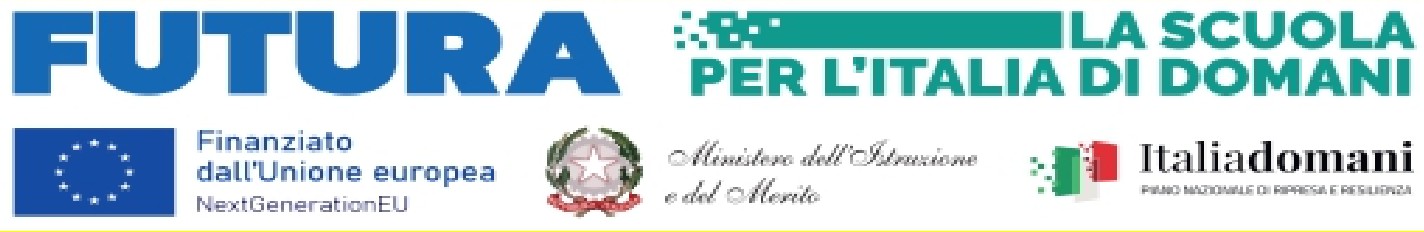 A:AlboDocentiSito sezione PNRRAi componenti del Gruppo di ProgettoLinea A e Linea BOGGETTO: Riapertura Termini - Avviso di selezione docenti per l’ammissione ai percorsi formativi ricadenti nel progetto di cui in oggetto - Piano Nazionale Di Ripresa E Resilienza - Missione 4: Istruzione E Ricerca - Componente 1 Potenziamento dell’offerta dei servizi di istruzione: dagli asili nido alle Università – investimento 3.1 “Nuove competenze e nuovi linguaggi nell’ambito della Missione 4 – Istruzione e Ricerca – Componente 1 – “Potenziamento dell’offerta dei servizi all’istruzione: dagli asili nido all’Università” del Piano nazionale di ripresa e resilienza finanziato dall’Unione europea – Next Generation EU”.Codice progetto: M4C1I3.1-2023-1143-P31819 – Titolo progetto: STEM TOGETHERC.U.P: E64D23001770006Visto l’Avviso di selezione docenti per l’ammissione ai percorsi formativi ricadenti nel progetto M4C1I3.1-2023-1143-P31819 - Prot. nr. 3699 del 02/04/2024;Ritenuto necessario riaprire i termini entro i quali poter presentare domanda di partecipazione al fine di garantire il raggiungimento del numero/target richiesto dal progetto;si comunica la riapertura dei termini di presentazione delle domande ai moduli formativi di cui alla Linea B per come di seguito riportato:Articolazione e durata del corso:Il percorso formativo sarà articolato nelle seguenti edizioniDestinatari: caratteristiche e requisiti di accessoIl corso è rivolto ad almeno 5 docenti partecipanti per edizione, aventi i seguenti requisiti:Essere docente a tempo indeterminato e titolare presso l’Istituto Comprensivo Rombiolo;Modalità presentazione domanda Il candidato presenterà alla segreteria didattica dell’Istituto di appartenenza, la documentazione di seguito indicata:domanda di ammissione al corso, redatta sull’apposito modello “Allegato A” dell’avviso debitamente firmato dal candidato con allegato fotocopia di un valido documento di identitàDichiarazione di assunzione di responsabilità e liberatoria, debitamente firmata e corredata dal documento di identitàLa domanda di ammissione, corredata della suddetta documentazione, dovrà essere presentata esclusivamente a mano, presso gli uffici di segreteria, a pena di esclusione, entro lunedì 6 maggio 2024La modulistica è allegata al presente avviso.Ogni candidato può chiedere di partecipare ad uno o più edizioni. Nell’eventualità di candidatura a edizioni indicare l’ordine di preferenza (1= preferenza maggiore – X = preferenza minore) di ammissione agli stessi.Sede di svolgimentoIl percorso formativo si svolgerà presso l’istituzione scolastica, salvo uscite sul territorio secondo un calendario da concordare e che sarà pubblicato sul sito dell’Istituto https://www.icrombiolo.edu.it/Frequenza al corsoLa frequenza al corso è obbligatoria. È consentito un numero massimo di ore di assenza, a qualsiasi titolo, pari al 30% del totale delle ore previste. I docenti che supereranno tale limite, pur potendo continuare a partecipare al corso, non potranno ricevere l'attestato di merito.IL DIRIGENTE SCOLASTICOProf. Giuseppe Sangeniti Documento informatico firmato digitalmente ai sensi del D.Lgs 82/2005 s.m.i. e norme collegateALLEGATO A – DOMANDA DI PARTECIPAZIONEAl Dirigente ScolasticoIl/La sottoscritto\a 				 nato\a a 		  prov. 	il 	domiciliato\a a				 alla Via				 tel. 		 cellulare 		 e-mail 			 Cod. fiscale 				  docente a tempo indeterminato presso l’Istituto Comprensivo IC Rombiolo di Rombiolo.CHIEDEdi partecipare alla selezione per la partecipazione alle edizioni di potenziamento del progetto di cui in oggetto secondo l’allegata tabella: (N.B.: BARRARE LA CASELLA DI SCELTA PER PARTECIPARE E INDICARE IN NUMERO DI PREFERENZA)Rombiolo, 	Firma		Il sottoscritto	 dichiara di aver preso visione del bando e di accettarne il contenuto consapevole che le attività formative che si terranno in orario extracurriculare.Ai sensi dell’art. 13 del D. L.vo 196/03, e successivo GDPR 679/2016 il sottoscritto autorizza l’istituto all’utilizzo ed al trattamento dei dati personali quali dichiarati per le finalità istituzionali, la pubblicizzazione del corso e la pubblicazione sul sito web.Rombiolo, 	 Il docente 	DICHIARAZIONE DI RESPONSABILITA’Il sottoscritto ………………………………………………..In caso di partecipazione il sottoscritto si impegna a frequentare con costanza ed impegno, consapevole che per l’amministrazione il progetto ha un impatto notevole sia in termini di costi che di gestione.Il sottoscritto/i si impegna altresì a compilare e consegnare, in caso di ammissione al corso, la dichiarazione di responsabilità conforme al modello predisposto dalla istituzione scolastica.Autorizzo, inoltre, l’istituto alla pubblicazione delle immagini, delle riprese video e di eventuali prodotti elaborati durante le attività formative, sul sito internet e/o comunque alla loro diffusione nell’ambito della realizzazione di azioni programmate dall’Istituto stesso. Tutto il materiale prodotto sarà conservato agli atti dell’istituto.Si precisa che l’istituto depositario dei dati personali, potrà, a richiesta, fornire all’autorità competente del MIUR le informazioni necessarie per le attività di monitoraggio e valutazione del processo formativo a cui è ammesso. Il sottoscritto avendo ricevuto l’informativa sul trattamento dei dati personali autorizza codesto Istituto al loro trattamento solo per le finalità connesse con la partecipazione alle attività formativa previste dal progetto.Rombiolo, 	FirmaMINISTERO DELL’ISTRUZIONE E DEL MERITO ISTITUTO COMPRENSIVO ROMBIOLOVia I° Maggio 151- 89841 Rombiolo (VV)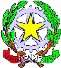 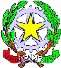 E-mail: vvic81300p@istruzione.it -PEC vvic81300p@pec.istruzione.it Telefono: 0963367184 - C F 96012580799MINISTERO DELL’ISTRUZIONE E DEL MERITO ISTITUTO COMPRENSIVO ROMBIOLOVia I° Maggio 151- 89841 Rombiolo (VV)E-mail: vvic81300p@istruzione.it -PEC vvic81300p@pec.istruzione.it Telefono: 0963367184 - C F 96012580799MINISTERO DELL’ISTRUZIONE E DEL MERITO ISTITUTO COMPRENSIVO ROMBIOLOVia I° Maggio 151- 89841 Rombiolo (VV)E-mail: vvic81300p@istruzione.it -PEC vvic81300p@pec.istruzione.it Telefono: 0963367184 - C F 96012580799Sito web: http://www.icrombiolo.edu.itLINEATitolo EdizioneDestinatari almenon. 5 docentiDescrizionen° oreBCorso B1n. 5 docenticorsi annuali di formazione linguisticafinalizzata al conseguimento di certificazione di livello B1 lingua inglese33BCorso B2“corsi annuali di formazione linguisticafinalizzata al conseguimento di certificazione di livello B2 lingua inglese33BCorso CLIL“corsi annuali di metodologia Content and Language Integrated Learning (CLIL), nelle discipline storia, geografia, arte, scienze33LINEATitolo EdizioneDestinatari almenon. 5 studentiDescrizionen° oreINDICARE CON UNA XBCorso B1n. 5 docenticorsi annuali di formazione linguistica finalizzata al conseguimento dicertificazione di livello B1 lingua inglese33BCorso B2“corsi annuali di formazione linguisticafinalizzata al conseguimento di certificazione di livello B2 lingua inglese33BCorso CLIL“corsi annuali di metodologia Content and Language Integrated Learning (CLIL), nelle discipline storia, geografia, arte, scienze33